Na osnovu člana 9 Zakona o biračkim spiskovima (“Sl.list Crne Gore” broj 40/08 I 40/11) i člana 21 Pravilnika o biračkim spiskovima (“Sl.list CG” broj 44/08). Sekretarijat za finansije,ekonomski razvoj,Upravu i društvene djelatnosti objavljuje OBAVJEŠTENJE  o izlaganju BIRAČKOG SPISKA Opštine Šavnik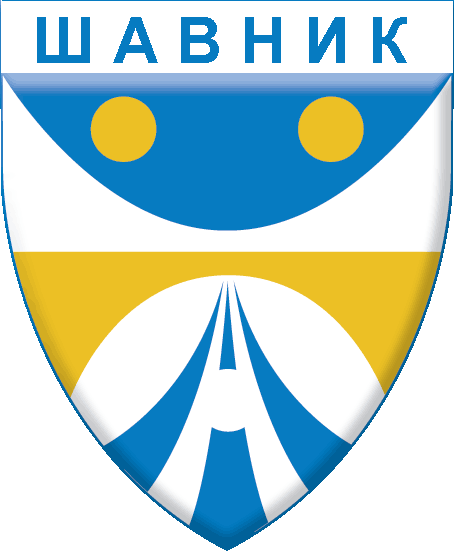 OBAVJEŠTENJEObavještavaju se građani Opštine Šavnik da mogu izvršiti uvid u Birački spisak radi: UPISA, BRISANJA, DOPUNE, IZMJENE ili ISPRAVKE u Biračkom spisku, zaključno sa 12.03.2013.godine nakon čega se promjene vrše na osnovu odluke Glavnog Administratora, zaključno sa 27.03.2013.godine.Izlaganje biračkog spiska Opštine Šavnik podrazumijeva stavljanje na uvid istog u elektronskoj formi.Uvid u Birački spisak Opštine Šavnik  može se izvršiti svakog radnog dana  od 09:00-15:00 časova u prostorijama Opštine Šavnik .SEKRETARIJAT ZA FINANSIJE, EKONOMSKI RAZVOJ, OPŠTU UPRAVU I DRUŠTVENE DJELATNOSTICRNA GORA Opština ŠavnikSekretarijat za finansije,ekonomski razvoj,Upravu i društvene djelatnostiBr. 03-348Šavnik 06.02.2013Na osnovu člana 9 Zakona o biračkim spiskovima (“Sl.list Crne Gore” broj 40/08 I 40/11) Sekretarijat za finansije,ekonomski razvoj,opštu upravu i društvene djelatnosti Opštine Šavnik OGLAŠAVA Na javni uvid Birački spisak Opštine ŠavnikU Biračkom spisku Opštine Šavnik , na dan 06.02.2013 godine  upisano je 1845 birača ,podijeljeno na 23 biračka mjestav.d.SEKRETAR-a,Milijana Ašanin,s.r.Broj birača po biračkim mjestima za državne izboreBroj birača po biračkim mjestima za državne izboreBroj birača po biračkim mjestima za državne izboreBiračko mjestoBiračko mjestoBirača1 SALA SO ŠAVNIK427 2 ŠKOLA U MOKROM59 3 ŠKOLA U POŠĆENJU97 4 ŠKOLA U KOMARNICI53 5 ŠKOLA U DUŽIMA84 6 ŠKOLA U DUBROVSKU45 7 KUĆA JAKIĆA54 8 KUĆA PEKIĆA47 9 ŠKOLA U GODIJELJIMA52 10 ŠKOLA U GRABOVICI26 11 OMLADINSKI DOM MLJETIČAK34 12 ŠKOLA U SLATINI66 13 ŠKOLA U BIJELOJ110 14 ŠKOLA U MILOŠEVIĆIMA13 15 DOM U TUŠINJI128 16 ŠKOLA U MALINSKU36 17 ŠKOLA U STRUGU59 18 ŠKOLA U BARAMA131 19 ŠKOLA U SIROVCU71 20 ŠKOLA U KRNJOJ JELI37 21 ŠKOLA U GORNJOJ BUKOVICI73 22 ŠKOLA U DONJOJ BUKOVICI73 23 ŠKOLA U TIMARU70Ukupno biračaUkupno birača1845